Hallo lieve Roodkapjes!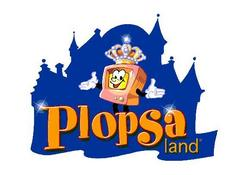 Hier zijn we al met een eerste briefje waarin jullie meer informatie vinden over onze uitstap naar Plopsaland en over onze jaarlijkse brownie- en koekjesverkoop!Voor zij die meegaan naar Plopsaland (zaterdag 13 oktober):- We spreken om 8u45 stipt af aan het station in Tielt. Om 18u40 kunnen jullie je roodkapje terug afhalen, opnieuw aan het station in Tielt.U kan uw dochter online inschrijven (www.ksawakken.be) onder ‘inschrijving Plopsaland’) of telefonisch, via het nummer: 0492 60 91 18 (Freya) of 0474 05 63 85 (Chanti). De deadline hiervoor is 5/10.- Wat moeten jullie meenemen: Picknick, zonnecrème en petje of regenjas (afhankelijk van het weer), eventueel wat zakgeld (niet meer dan €5) en natuurlijk jullie goed humeur!Dit jaar kan iedereen een doos heerlijke brownies of een lekker assortiment aan koffiekoekjes kopen. We komen langs in en rondom Wakken op 20 oktober! Bestellen kan ook altijd bij onze leidingsploeg!Tot dan!Groetjes, de leidingHallo lieve Roodkapjes!Hier zijn we al met een eerste briefje waarin jullie meer informatie vinden over onze uitstap naar Plopsaland en over onze jaarlijkse brownie- en koekjesverkoop!Voor zij die meegaan naar Plopsaland (zaterdag 13 oktober):- We spreken om 8u45 stipt af aan het station in Tielt. Om 18u40 kunnen jullie je roodkapje terug afhalen, opnieuw aan het station in Tielt.U kan uw dochter online inschrijven (www.ksawakken.be) onder ‘inschrijving Plopsaland’) of telefonisch, via het nummer: 0492 60 91 18 (Freya) of 0474 05 63 85 (Chanti). De deadline hiervoor is 5/10.- Wat moeten jullie meenemen: Picknick, zonnecrème en petje of regenjas (afhankelijk van het weer), eventueel wat zakgeld (niet meer dan €5) en natuurlijk jullie goed humeur!Dit jaar kan iedereen een doos heerlijke brownies of een lekker assortiment aan koffiekoekjes kopen. We komen langs in en rondom Wakken op 20 oktober! Bestellen kan ook altijd bij onze leidingsploeg!Tot dan!Groetjes, de leiding